注册步骤如下：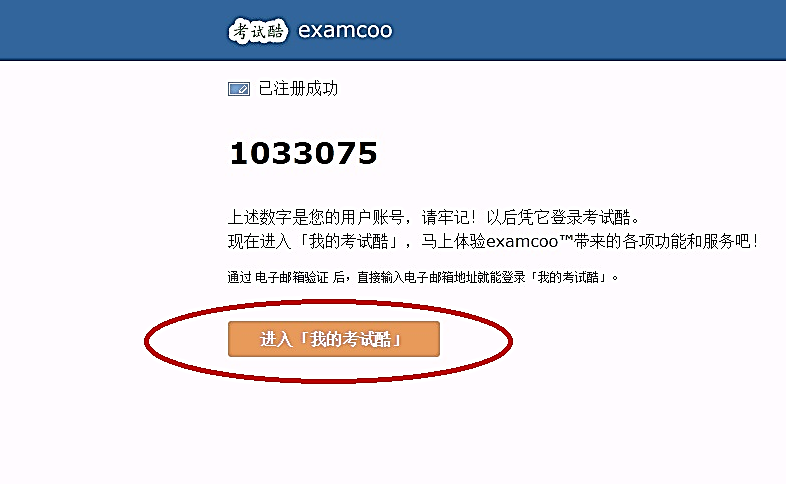 一、注册进入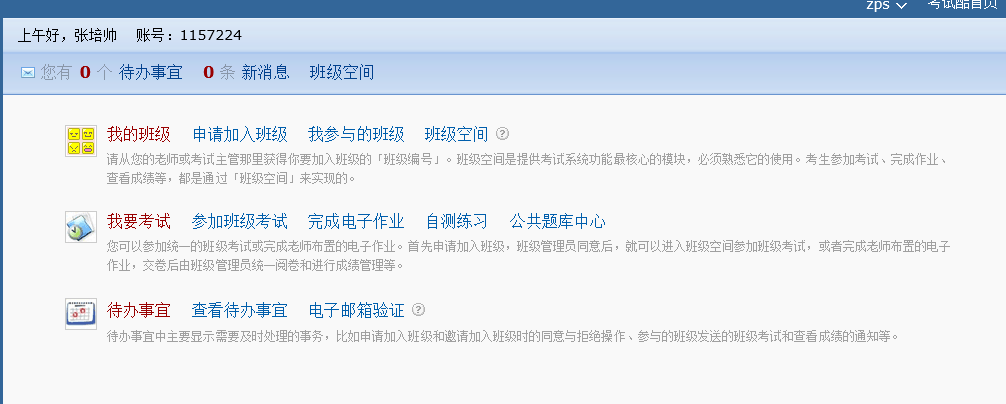 二、申请加入班级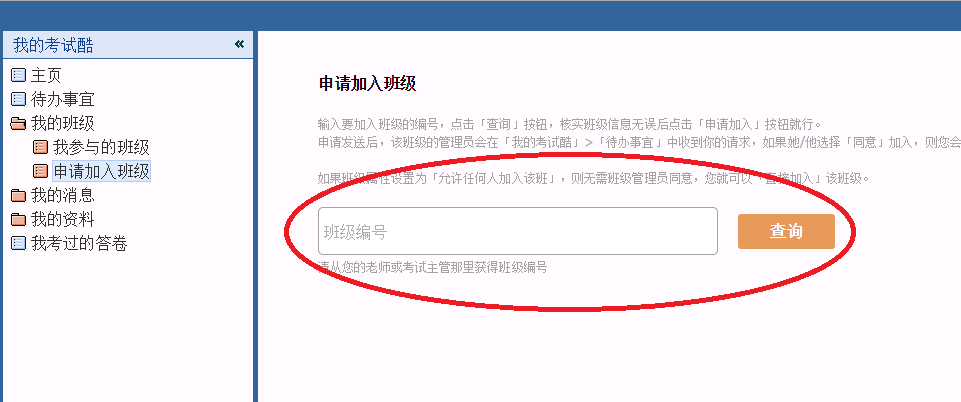 三、填写申请号96893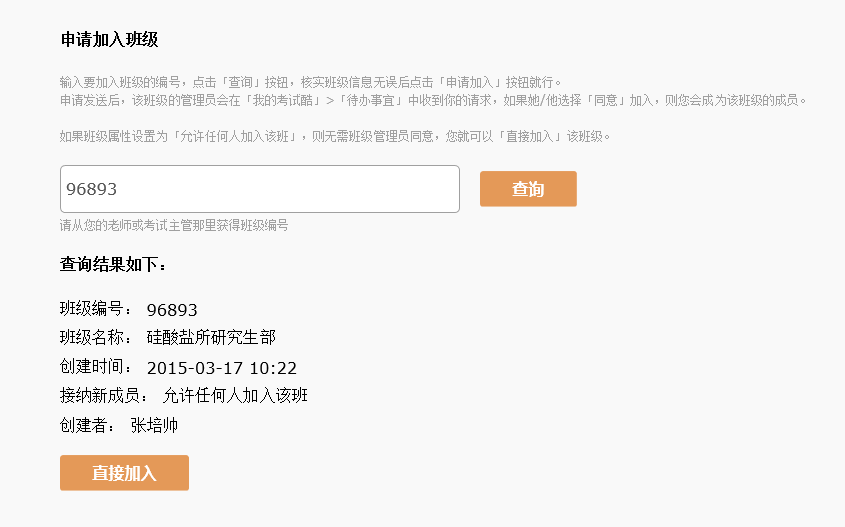 四、直接加入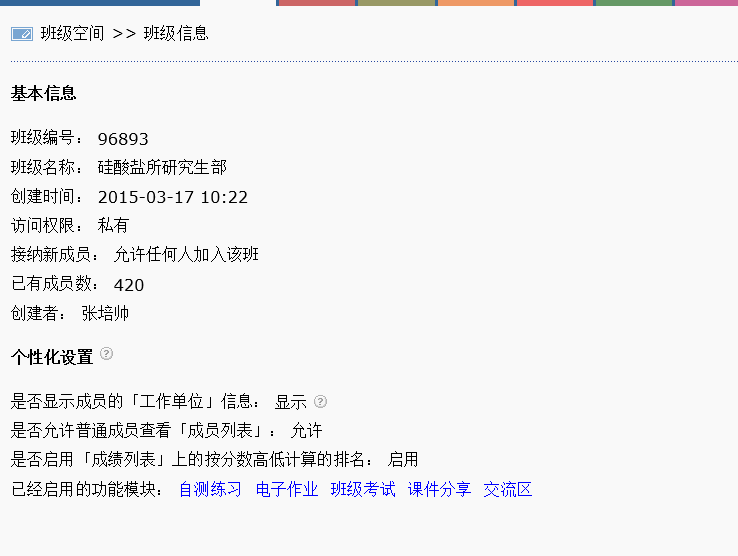 五、选择考试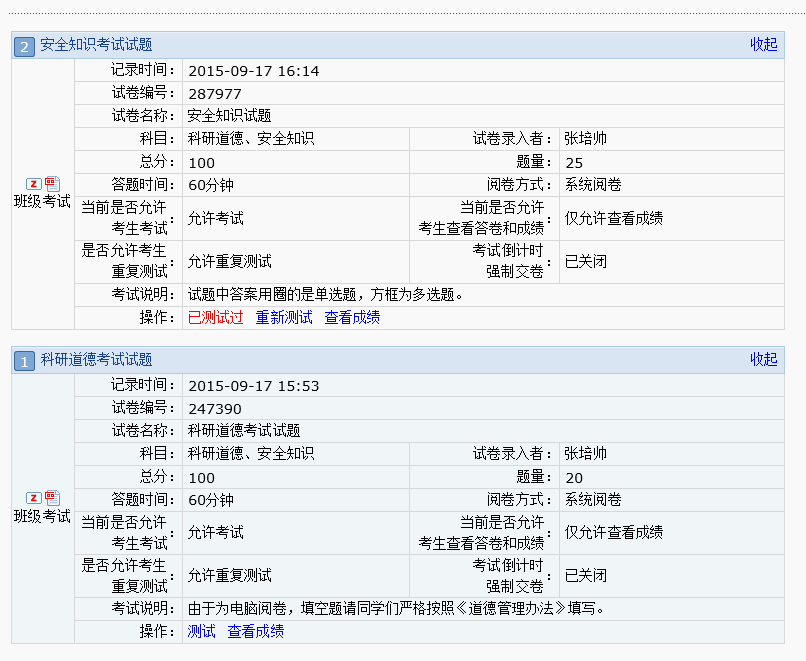 六、准备测试（已测试后对成绩不满意可以重新测试）